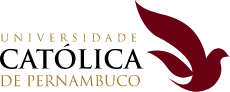 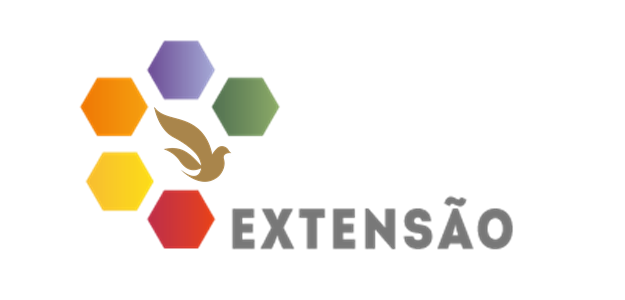 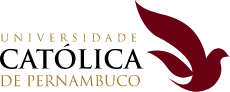 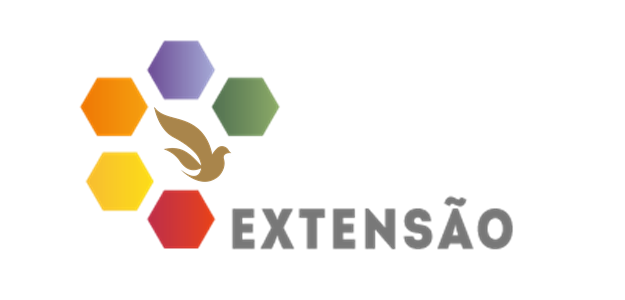 PLANO DE TRABALHO DE EXTENSÃO UNIVERSITÁRIA CURRICULARIZADATítulo: Tipo de iniciativa:        Carga horária total:  Curso: 			Escola: Disciplina:   Cod. Disc.:  Professor (a):  Programa Unicap: Quantidade de Estudantes Protagonistas:  |Objetivos de Aprendizagem:1) 2) 3) 	|Competências Transversais:1) 2) 3) |Problema ou necessidade a ser respondido|Apresentação e descrição do Público Parceiro |Objetivo principal / Serviço que será oferecido|Objetivos específicos / Serviços oferecidos para o alcance do objetivo ou serviço principal1) 2) 3) |Período de realização 	Data de Início:        Data final: |Local de realização|Procedimentos metodológicos|Observações Adicionais sobre o serviço (se for um curso, incluir o conteúdo programático)|Objetivo de Desenvolvimento Sustentável Impactado:|Quantidade de pessoas impactadas diretamente:    pessoas.|MetasMeta 1: Meta 2: Meta 3: |Observações adicionais sobre o impacto da iniciativa|Estratégias de divulgação interna e/ou externa da atividade|Estratégias de ReflexãoAntes: Durante: Depois: |Estratégias de avaliação|Informações adicionais sobre o cronogramaIDENTIFICAÇÃO DA INICIATIVA DE EXTENSÃO                                                                                                              EIXO DE APRENDIZAGEMEIXO PÚBLICO E REALIDADEEIXO SERVIÇOEIXO IMPACTOEIXO REFLEXÃO E AVALIAÇÃOCRONOGRAMAAtividadeData InícioData FinalElaboração do Plano de TrabalhoExecução da Atividade de ExtensãoAvaliação ParcialAutorreflexão individualPartilha/reflexão em grupo da experiênciaAvaliação Final do ProfessorElaboração do Relatório FinalESTUDANTES PROTAGONISTASNome completoCPFRA